№ Вид на СМРВид работаЕд. м.ЦенаЦена№ Вид на СМРВид работаЕд. м.№ Вид на СМРВид работаЕд. м.мин. ... . .макс.мин. ... . .макс.№ Вид на СМРВид работаЕд. м.ВиК работи ВиК работи ВиК работи ВиК работи ВиК работи ВиК работи 1ПисуарМонтажбр.25352БидеМонтажбр.40503ВанаМонтажбр.801004Хидромасажна вана (без эл.)Монтажбр.1001305Бойлер (без эл.)Монтажбр.45556Бойлер проточен (без эл.)Монтажбр.25357Бързонагряващ бойлер проточенМонтажбр.60808Хидромасажен панел - стенен или ъгловМонтажбр.55859Душ-кабинаМонтажбр.609010Душ-коритоМонтажбр.406011Мивка с ботуш (без батерия)Монтажбр.254012Шкаф-мивка за баняМонтажбр.305013Умивалник от стъклоМонтажбр.609014Перална машина (без эл.)Монтажбр.253515Съдомиялна машина (без эл.)Монтажбр.253516Мелачка за мивкаМонтажбр.253517МивкаМонтажбр.153018Сифон за ванаМонтажбр.122019Сифон за мивкаМонтажбр.81220ВодомерМонтажбр.152021Кран сферичен от 3/4 за водомерна стойкаМонтажбр.203022Смесител /баня/ стоящ, стененМонтажбр.152023Смесител /кухня/ стоящ, стененМонтажбр.152524Смесител за вана с окачването - СМВМонтажбр.203525Смесител за вграждане - СМУ или СМВ в тухла или бетонМонтажбр.508026Тоалетен капак-бидеМонтажбр.152527Структура за вградено казанчеМонтажбр.607528Бутон за вградено казанчеМонтажбр.152529Тоалетна чиния за вградено казанчеМонтажбр.405530МоноблокМонтажбр.406031Тоалетна чинияМонтажбр.253532Тоалетен капакМонтажбр.51033КазанчеМонтажбр.203034АксесоариМонтажбр.55Демонтаж Демонтаж Демонтаж Демонтаж Демонтаж Демонтаж 35ВанаДемонтажбр.152536КанализацияДемонтажл.м.61037МивкаДемонтажбр.101538Отопително тяло за банята - лираДемонтажбр.101539РадиаторДемонтажбр.131840Душ-кабинаДемонтажбр.204041Сифон за мивка (стара конструкция)Демонтажбр.131542Сифон за вана (нова конструкция)Демонтажбр.6643Сифон за вана (стара конструкция – чугун и т.н.Демонтажбр.152044Смесител /батерия/ стоящ, стененДемонтажбр.61045Тръба т/с водаДемонтажл.м.6846Шкаф-мивкаДемонтажбр.101547Душ-коритоДемонтажбр.152548Тоалетна чинияДемонтажбр.91549БойлерДемонтажбр.1015Бележки Бележки Бележки Бележки Бележки Бележки 50Работа с нестандортни материали; работи не включени в ценовата листа--дог.дог.51Мин. стойност на поръчката по гр. София--25-52Мин. сойност извън гр. София--30-53Аварийните работи са с надценка-  %6010054Огледи на мастора за консултации-часбезплатенбезплатен55Минимална сума за къртене-бр.25-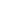 --началотоначалотоЦените са с ДДС --началотоначалото